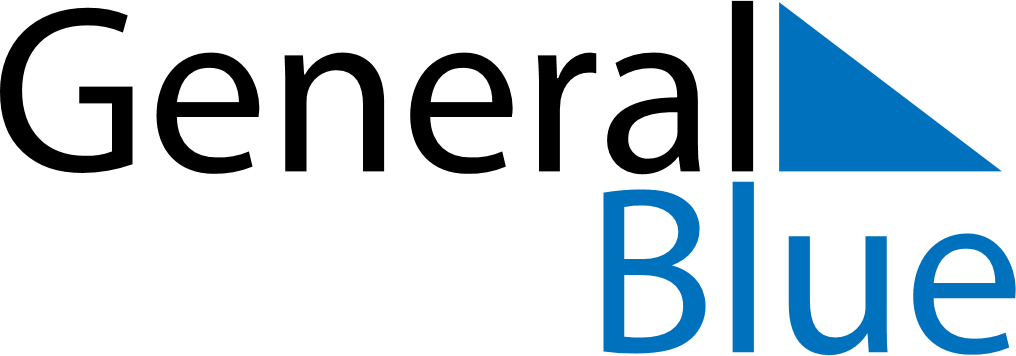 July 2024July 2024July 2024July 2024July 2024July 2024Borlaenge, Dalarna, SwedenBorlaenge, Dalarna, SwedenBorlaenge, Dalarna, SwedenBorlaenge, Dalarna, SwedenBorlaenge, Dalarna, SwedenBorlaenge, Dalarna, SwedenSunday Monday Tuesday Wednesday Thursday Friday Saturday 1 2 3 4 5 6 Sunrise: 3:35 AM Sunset: 10:29 PM Daylight: 18 hours and 53 minutes. Sunrise: 3:36 AM Sunset: 10:28 PM Daylight: 18 hours and 51 minutes. Sunrise: 3:37 AM Sunset: 10:27 PM Daylight: 18 hours and 49 minutes. Sunrise: 3:38 AM Sunset: 10:26 PM Daylight: 18 hours and 47 minutes. Sunrise: 3:40 AM Sunset: 10:25 PM Daylight: 18 hours and 44 minutes. Sunrise: 3:41 AM Sunset: 10:24 PM Daylight: 18 hours and 42 minutes. 7 8 9 10 11 12 13 Sunrise: 3:43 AM Sunset: 10:23 PM Daylight: 18 hours and 39 minutes. Sunrise: 3:45 AM Sunset: 10:21 PM Daylight: 18 hours and 36 minutes. Sunrise: 3:46 AM Sunset: 10:20 PM Daylight: 18 hours and 33 minutes. Sunrise: 3:48 AM Sunset: 10:18 PM Daylight: 18 hours and 30 minutes. Sunrise: 3:50 AM Sunset: 10:17 PM Daylight: 18 hours and 27 minutes. Sunrise: 3:52 AM Sunset: 10:15 PM Daylight: 18 hours and 23 minutes. Sunrise: 3:53 AM Sunset: 10:14 PM Daylight: 18 hours and 20 minutes. 14 15 16 17 18 19 20 Sunrise: 3:55 AM Sunset: 10:12 PM Daylight: 18 hours and 16 minutes. Sunrise: 3:57 AM Sunset: 10:10 PM Daylight: 18 hours and 12 minutes. Sunrise: 3:59 AM Sunset: 10:08 PM Daylight: 18 hours and 9 minutes. Sunrise: 4:01 AM Sunset: 10:06 PM Daylight: 18 hours and 5 minutes. Sunrise: 4:04 AM Sunset: 10:05 PM Daylight: 18 hours and 0 minutes. Sunrise: 4:06 AM Sunset: 10:03 PM Daylight: 17 hours and 56 minutes. Sunrise: 4:08 AM Sunset: 10:00 PM Daylight: 17 hours and 52 minutes. 21 22 23 24 25 26 27 Sunrise: 4:10 AM Sunset: 9:58 PM Daylight: 17 hours and 48 minutes. Sunrise: 4:12 AM Sunset: 9:56 PM Daylight: 17 hours and 43 minutes. Sunrise: 4:15 AM Sunset: 9:54 PM Daylight: 17 hours and 39 minutes. Sunrise: 4:17 AM Sunset: 9:52 PM Daylight: 17 hours and 34 minutes. Sunrise: 4:19 AM Sunset: 9:49 PM Daylight: 17 hours and 30 minutes. Sunrise: 4:21 AM Sunset: 9:47 PM Daylight: 17 hours and 25 minutes. Sunrise: 4:24 AM Sunset: 9:45 PM Daylight: 17 hours and 20 minutes. 28 29 30 31 Sunrise: 4:26 AM Sunset: 9:42 PM Daylight: 17 hours and 16 minutes. Sunrise: 4:29 AM Sunset: 9:40 PM Daylight: 17 hours and 11 minutes. Sunrise: 4:31 AM Sunset: 9:37 PM Daylight: 17 hours and 6 minutes. Sunrise: 4:33 AM Sunset: 9:35 PM Daylight: 17 hours and 1 minute. 